 www.astekglobe.com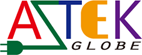 ATP060  26.4W-65W Open Frame Switching Power Supply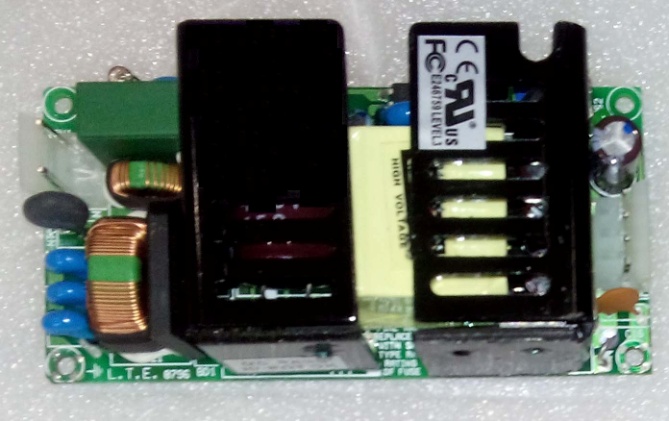 Feature*Small Size: 2" * 4"* 1.02" footprint design*Application: Industrial, Printer, Network System, Telecommunication and Storage System.*Output Power up to 100W.48V-56V suitableInput
Input Voltage: 90-264VAC
Frequency: 50/60Hz
Input current:1.2ARMS Max. @115VAC; 0.8ARMS max.@230VAC Inrush Current: <40A p-p Cold Start @25°C, 115VAC, <80A p-p Cold Start @25°C, 230VACOutputPart No          Rated O/P(current max.)    Ripple & Noise(mV p-p)    Efficiency (%)ATP060-S3.3      3.3V/8A/26.4W             66                      >75ATP060-S05       5V/8A/40W                75                     >78ATP060-S09       9V/6.67A/60W              90                     >78ATP060-S12       12V/5A/60W              120                    >80ATP060-S15       15V/4A/60W               150                    >81ATP060-S24       24V/2.7A/60W             240                    >84ATP060-S30       30V/2.17A/65W            300                    >84ATP060-S36       36V/1.8A/65W           360                   >84ATP060-S48       48V/1.36A/65W            240                    >84General Specification
Line Regulation: +/- 0.5%
Load Regulation: Main Output +/-3%
Turn-On Time (full load @115VAC): 2sec
Hold-up Time (full load @115VAC): 16ms
Safety Ground Leakage Current (Class I @230VAC 50Hz) <3.5mAOver Voltage Protection: 140+/-20% Latch off Protection
Over Current Protection:  110-200% Auto Recovery /HiccupShort Circuit Protection: Auto Recovery /Hiccup
Operating Temperature: 0-50 degree C
Storage Temperature: -40~85 degree C
Storage Humidity: 5% ~ 95% RHSafety and EMC: UL, cUL, CB, CE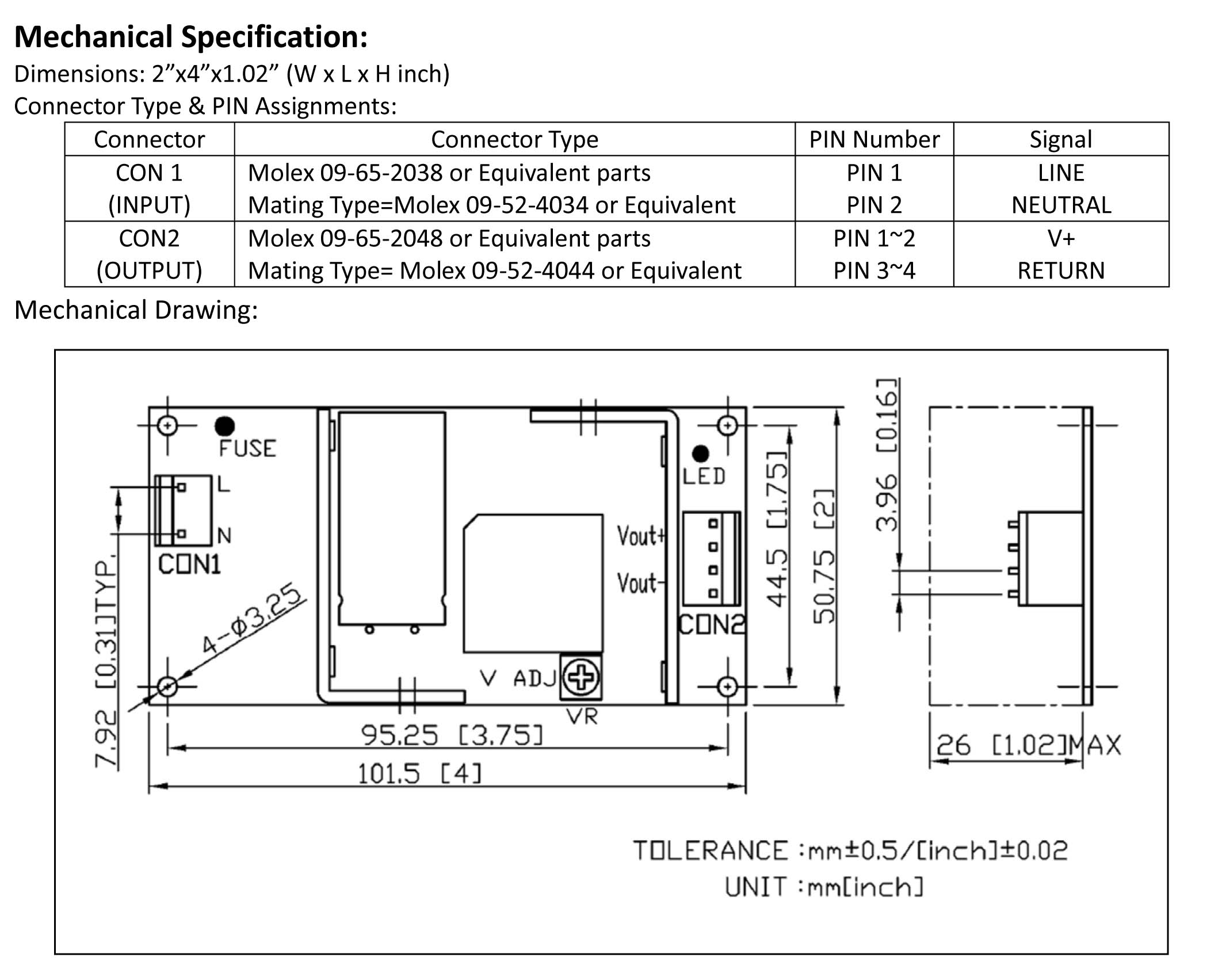 